Фотовыставка детских работ во 2 классе "Осень на Кубани"Автор: Ступченко Ирина Николаевна, учитель начальных классов первой категории.
Цель проведения выставки: развитие творческого умения учащихся второго класса.
Описание работы: выставка приурочена к празднованию Дня города Краснодара и проведению тематической недели по кубановедению.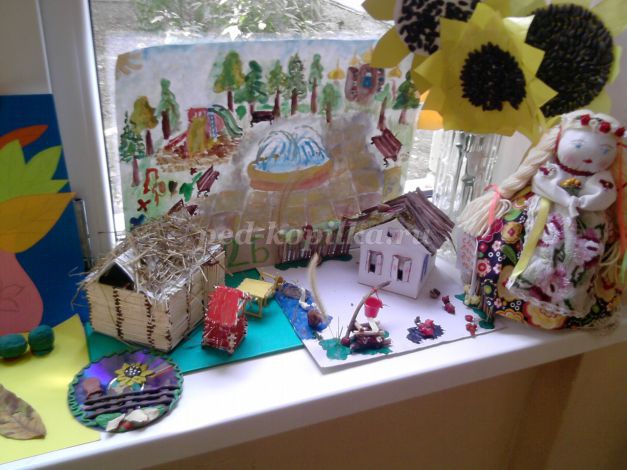 
Здравствуйте, уважаемые коллеги! Приглашаю Вас на выставку детских работ "Осень на Кубани" 
Во второй половине сентября 2015 года во 2 классе начальной школы №19 города Краснодара была организована выставка, посвящённая празднованию Дня города и проведению недели кубановедения.
За неделю, до проведения выставки, ученикам было предложено выполнить поделки, аппликации, рисунки на тему праздника и тематичкской недели.
На выставке ребята продемонстрировали свои работы. Это и аппликации из цветной бумаги и природного материала, и поделки из бросового материала, семян. Некоторые ребята представили на внимание проектные работы "Кубанские хаты".
Ученики, принимавшие участие в выставке, были награждены грамотами на общешкольной линейке. 
Представляю Вашему вниманию фотографии с выставки и лучшие работы учеников.
"Кубанскаяя хата"-проектная работ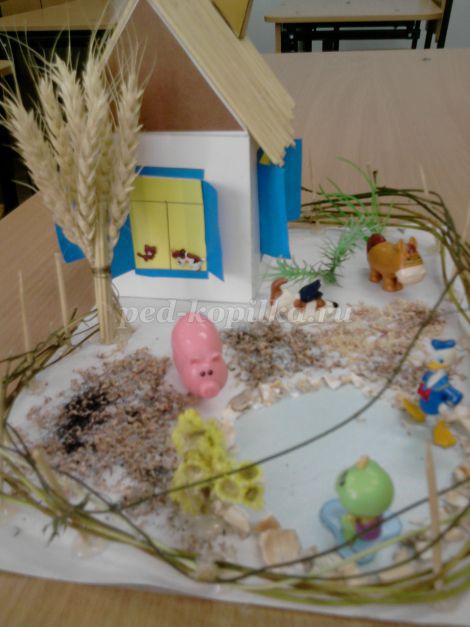 
                                                                    "Подсолнухи"- символ Кубани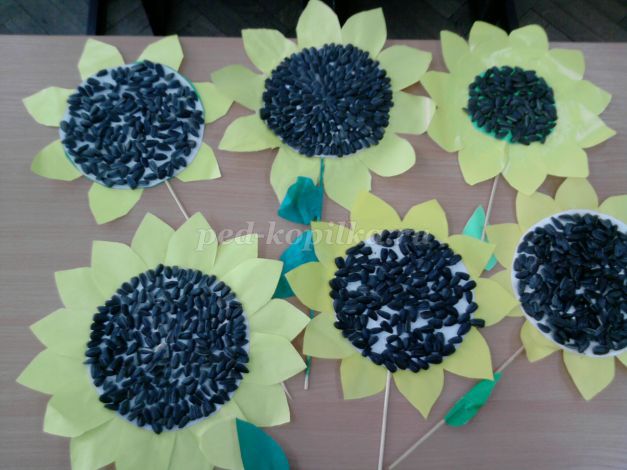 "Кубанское подворье"                                                                                        Хата казака 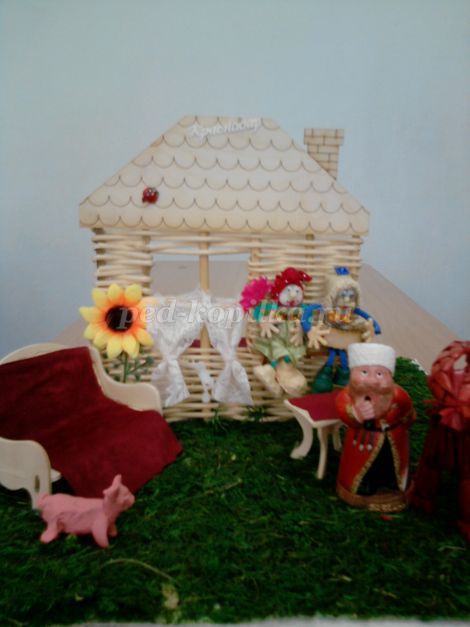 "Тарелочка с цветами"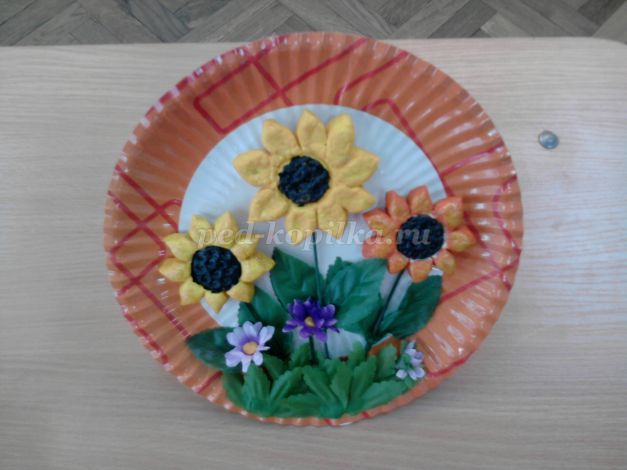 
"Кубанская хата" 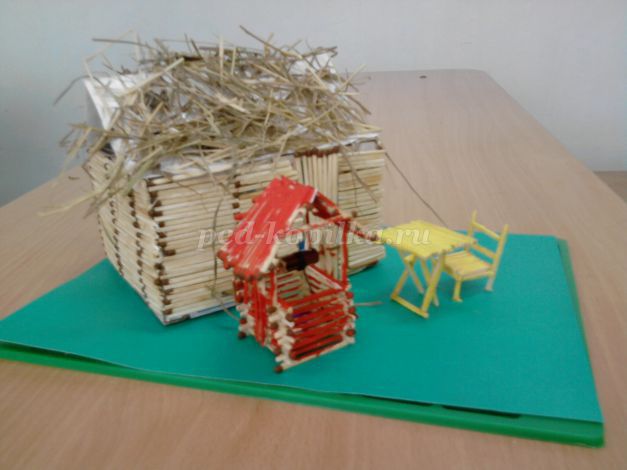                                                                       Стихотворная поделка - аппликация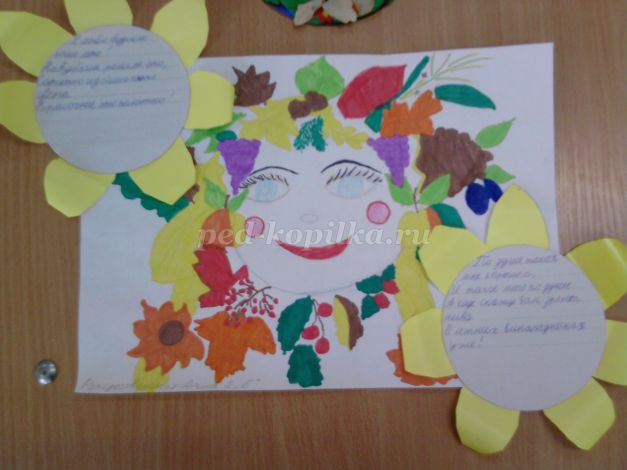 Поделки из семян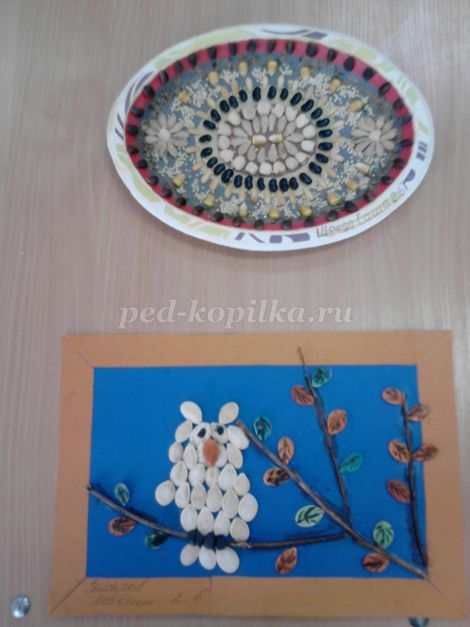 
Рисунки к Дню города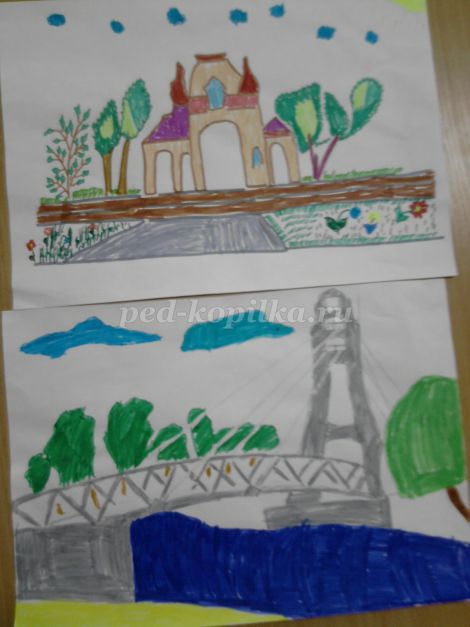 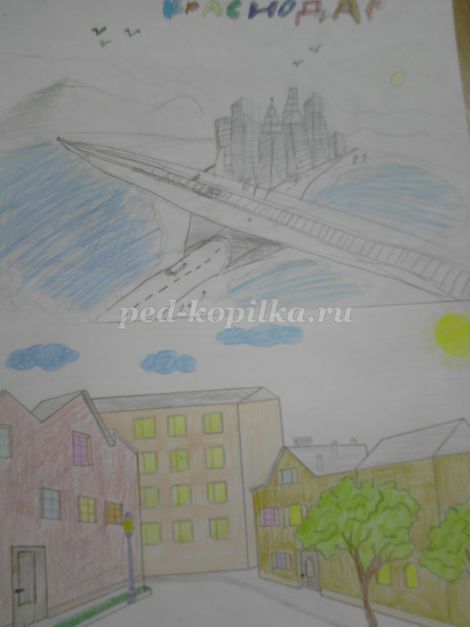 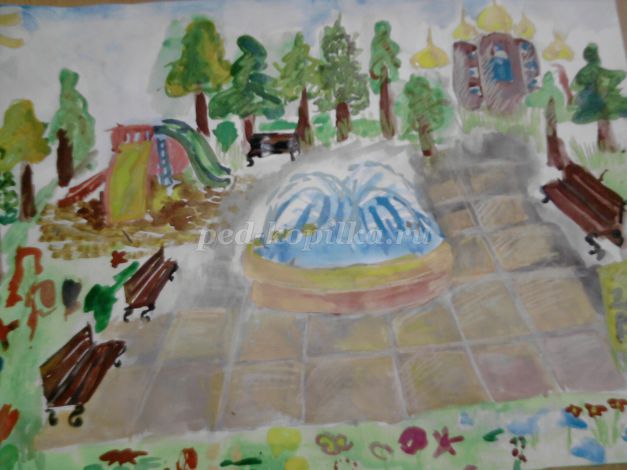 
                                                  Работы учеников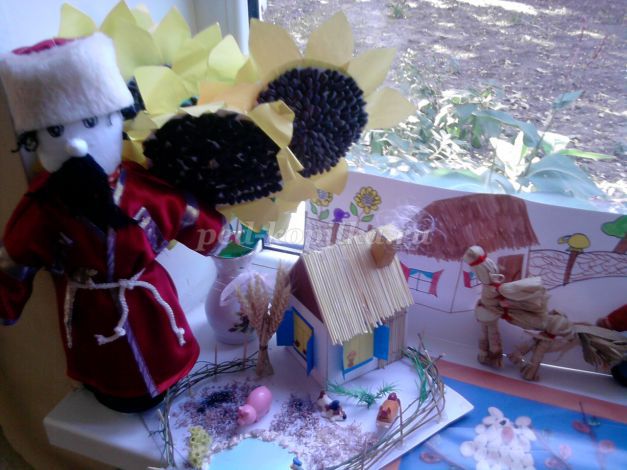 